    		Name____________________     Water Resources of the Middle East									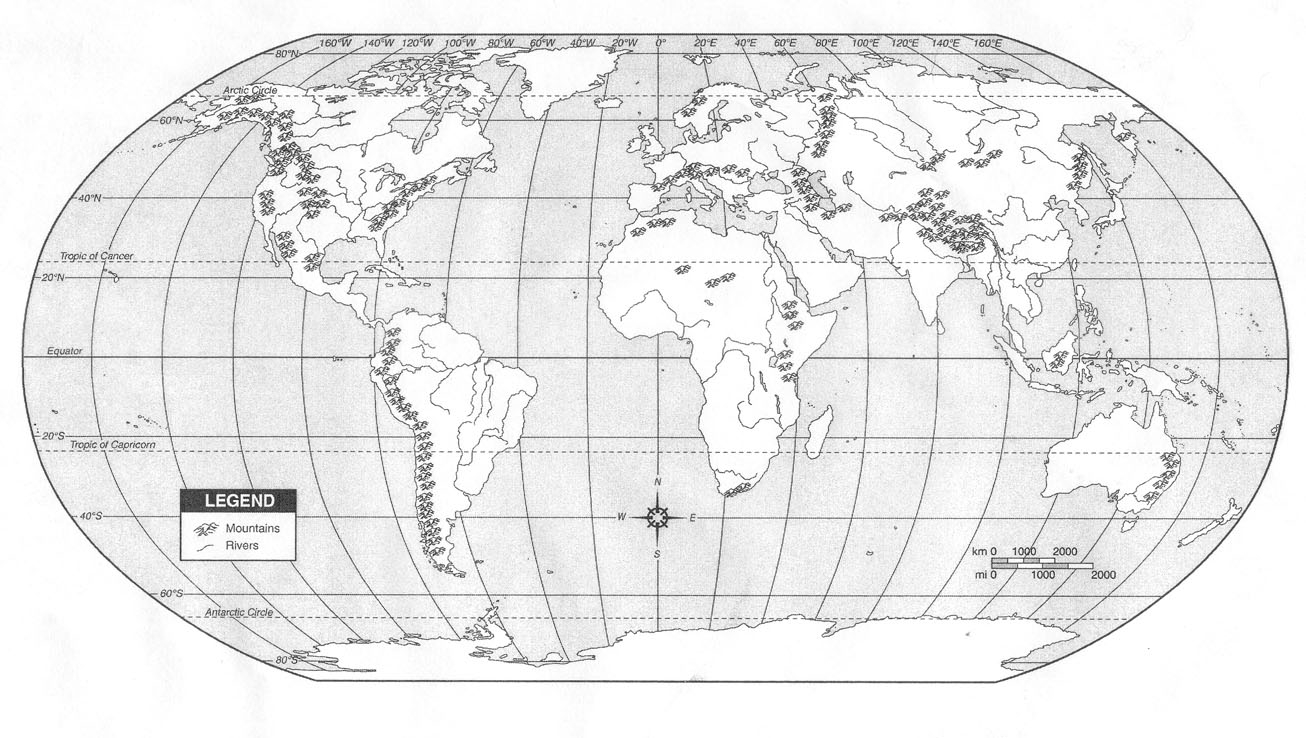 